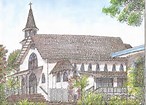  New				REGISTRATION FORM Updating registrationFAMILY NAME:    		ID/ENV# ADDRESS:   		ZIP CODE:  PHONE#:  		Other No.#:  		unlisted? 	Optional info EMAIL: I would like more information on becoming a Catholic.I would like more information on your Religious Education program.I would like more information on your different ministries within the parish.Please call   or email  me at:Head of Household*Spouse(Relationship to HOH)(Relationship to HOH)(Relationship to HOH)Last NameFirst NameBirthdateSex:  M or FMarital StatusReligionEthnicityLanguage spoken at homOccupationDisability (if any)